Załącznik nr 3 do Zapytania i nr 1 do UmowyParking B przy ul. Dąbrowskiego 79 Powierzchnia  ok.1232 m2 Podatek od nieruchomości   1,16 zł/m2 x 1232 m2 = 1429,12 zł/rok = 119,09 zł/m-c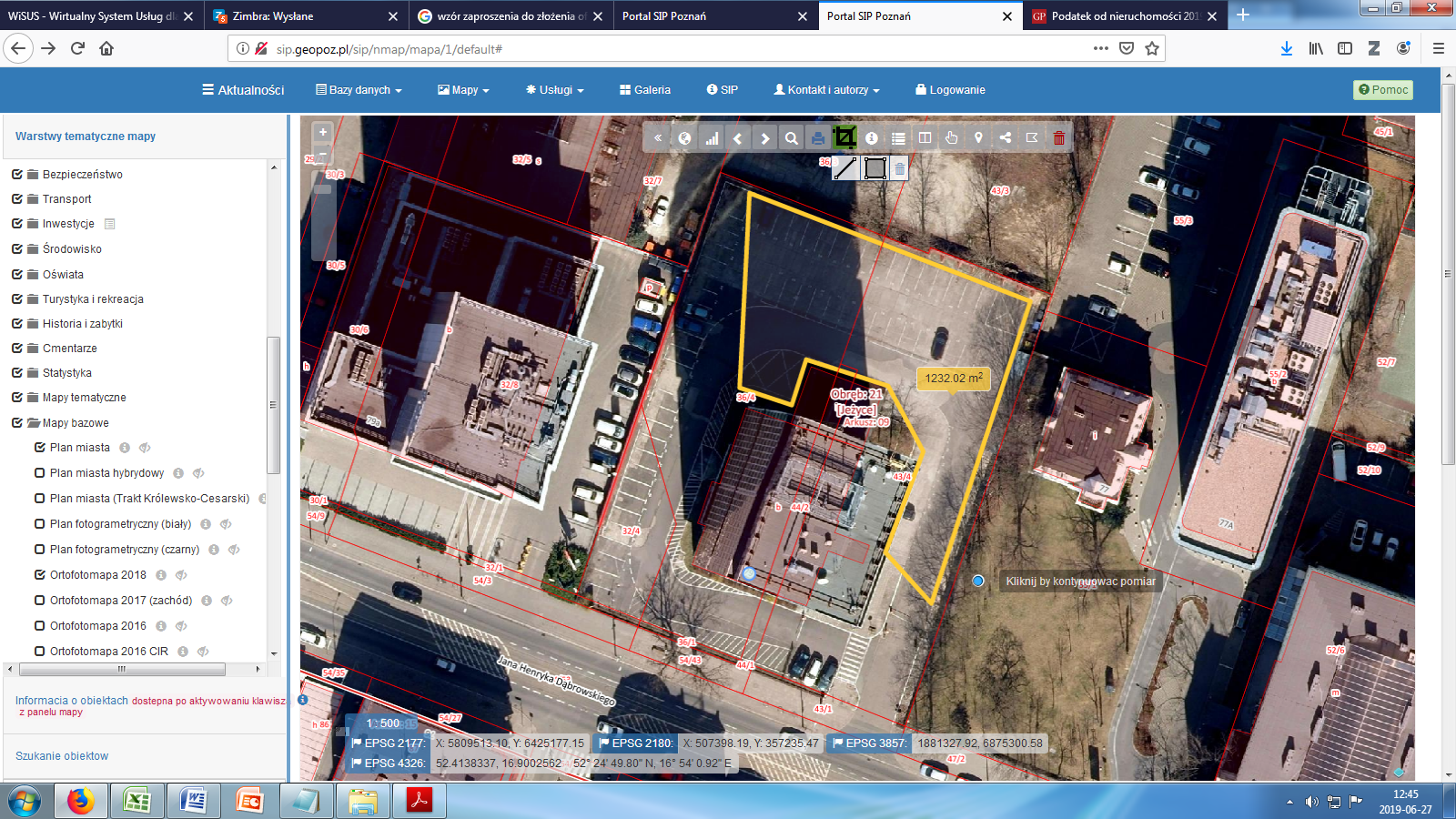 